ANEXO 2. FORMULARIO DE POSTULACIÓN IDENTIFICACIÓNDESCRIPCION PROPUESTAFINANCIAMIENTO SOLICITADOLos recursos solicitados para el proyecto deben circunscribirse a los ítems y gastos que se señalan a continuación.ANEXO 3. CURRICULUM VITAEIDENTIFICACIÓN DEL POSTULANTE1.- TITULOS PROFESIONAL(ES) Y O GRADOS*Completar sólo si corresponde, indicando sólo aquellos con certificadosPARTICIPACIÓN EN PROYECTOS DE INVESTIGACIÓNOtras actividades académicas o de investigación relevantesANEXO 4. CARTA DE PATROCINIO DE DEPARTAMENTO ACADÉMICO O DIRECCIÓN DE INVESTIGACIÓNANEXO 5. MANUAL DE GASTOS DEL MINEDUC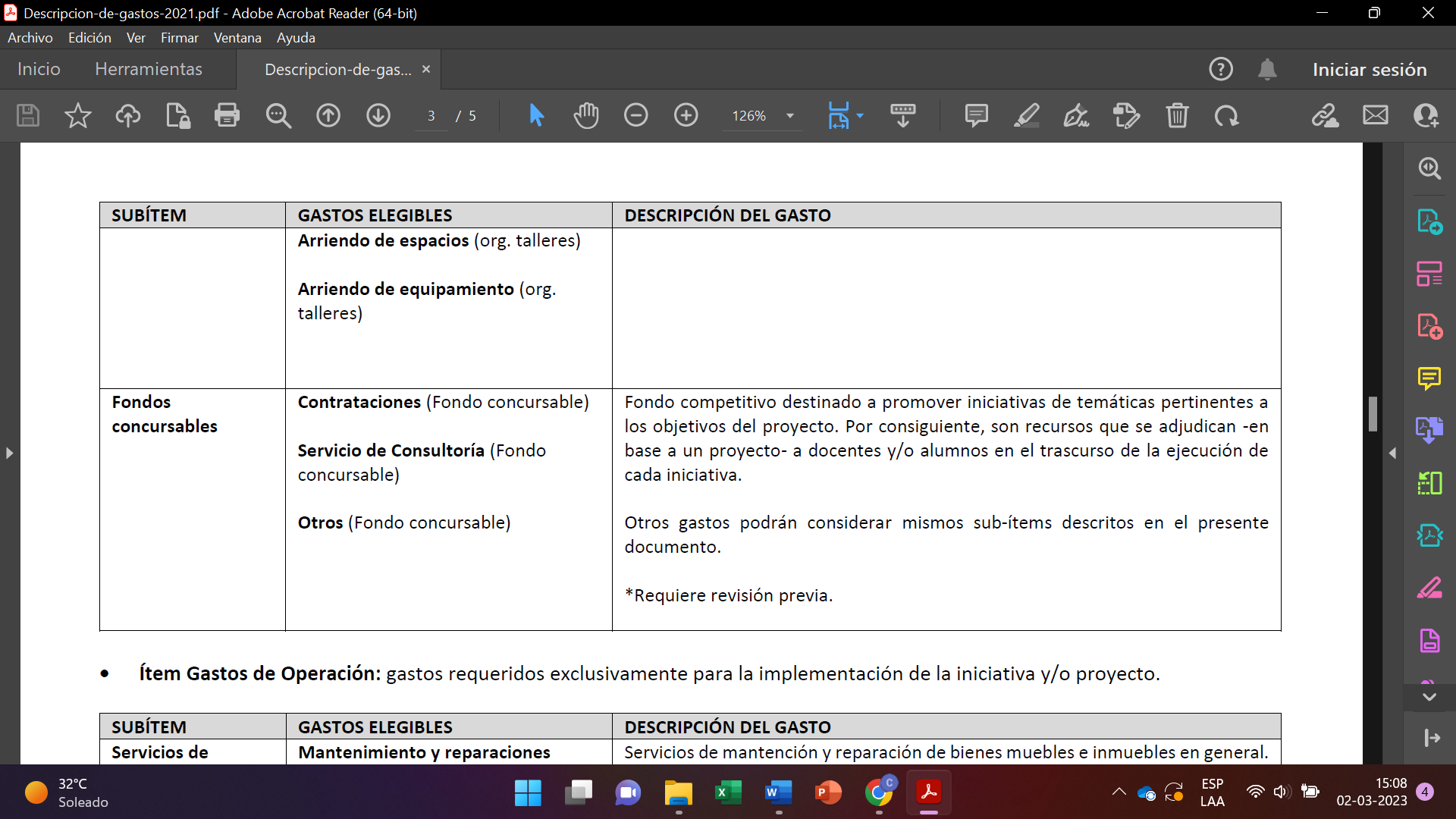 Página 3 del manual de gastos 2021 del Ministerio de Educación.Título del proyecto Nombres y Apellidos del investigador/a responsable.RUN del investigador/a responsable.Institución del investigador/a responsable Correo institucional del investigador/a responsable.Tipo de contrato y fecha de ingreso.Especificar y detallar el proyecto correspondiente: Título, antecedentes, metodologías, plan de trabajo, impacto de la propuesta, duración, fuente de financiamiento principal, resultados esperados y productos comprometidos, según lo estipulado en las bases.ÍtemSubítemGastoCódigo MMMJustificación del gastoRecursos humanos (Honorarios)Contratación de ayudantes y tutores2145Recursos humanos (Honorarios)Otras contrataciones2145Gastos académicosOtros serviciosInscripciones, matrículas y pago de cursos2259Gastos académicosOtros serviciosServicios de alimentación, colaciones, almuerzos (funcionarios) 2245Gastos académicosOtros serviciosFondo para actividades alumnos (pasajes, alimentación)3500Gastos académicosOtros serviciosServicios de pasajes.2240Gastos académicosOtros serviciosOrganización de seminarios y charlas: alimentación2245Gastos académicosOtros serviciosOrganización de seminarios y charlas: materiales2246Gastos de operaciónBienes y servicios para la enseñanzaBienes para la enseñanza (material didáctico, cuadernos, papeles de dibujo, calco, láminas, artículos deportivos, etc.)2200Gastos de operaciónBienes y servicios para la enseñanzaBienes bibliográficos2202Gastos de operaciónServicios de impresión, publicidad y difusiónImpresiones2210Gastos de operaciónServicios de impresión, publicidad y difusiónPublicidad y difusión2211Gastos de operaciónOtrosSuscripciones a libros, revistas2247Gastos de operaciónOtrosBienes y artículos para escritorio y oficinas2246Apellido PaternoApellido MaternoNombresNombresTELÉFONO PARTICULARTELÉFONO MÓVILInstitución a la que Pertenece  Correo Electrónico InstitucionalCorreo Electrónico InstitucionalTÍTULO Y/O GRADONombre del proyectoRol (investigador(a) responsable, co-investigador, ayudante, otro)Fuente de FinanciamientoPUBLICACIONES (CITA COMPLETA)PUBLICACIONES (CITA COMPLETA)PUBLICACIONES (CITA COMPLETA)PUBLICACIONES (CITA COMPLETA)TítuloAutoresAño publicaciónRevista (Vol. número, página) /libro